磐安县红十字会关于开展成人会员队伍整建工作的通知各乡镇（街道）、学校红十字会，学校红十字工作委员会：为进一步加强基层组织建设，切实增强会员意识，充分发挥会员主体作用，不断提升组织管理规范化水平，依据《中国红十字会章程》《中国红十字会会员管理办法》和《浙江省红十字会关于开展成人会员队伍整建工作的通知》（浙红【2019】12号）文件要求，经研究决定在全县乡镇（街道）、学校开展成人会员队伍整建工作,现就有关事项通知如下：一、工作目标通过对辖区范围内的红十字会成人会员进行登记，摸清底数，规范入会手续，建立动态管理机制，把热爱红十字会、热心公益事业、乐于奉献的爱心人士吸收到红十字队伍中来，壮大成人会员队伍。 二、主要任务（一）完善会员入会手续组织填写《中国红十字会个人会员入会申请登记表》（附件1），完善入会手续。入会申请登记表可在磐安县红十字会网站 http://www.paredcross.org.cn/nd.jsp?id=364下载。会员办理入会手续后，及时发放中国红十字会会员证、会员徽章（由县红十字会统一提供），适时组织入会宣誓仪式。（二）强化会员规范管理会员填写入会申请登记表，办理入会手续后，各乡镇（街道）、学校红十字会要积极做好会员登记、编号和年度注册等工作，建立成人会员名册，认真填报《成人会员统计表》（附件2）。 建立会员数据库，每年定期更新会员名册和数据库，切实做到规范管理。（三）做好相关人员入会工作1. 各乡镇（街道）、学校红十字会工作人员应主动申请成为个人会员。2．乡镇（街道）、学校红十字会理事等日常工作联络人，一般应加入红十字会，成为个人会员。3. 鼓励倡导老师、志愿者、救护员、爱心人士等加入红十字会，成为个人会员。三、有关要求（一）落实主体责任各乡镇（街道）、学校红十字会要高度重视，落实责任领导和责任人，明确具体任务，确保上报数据真实准确。（二）确保如期完成请各乡镇（街道）、学校红十字会按要求于4月30日前完成会员登记、调查摸底工作，并将《成人会员统计表》（附件2）电子版和加盖公章纸质版报送至县协同办公系统—党群系统—红十字会办公室或邮箱paxhszh@163.com，或传真至县红十字会办公室。各学校红十字会请将统计表先上报县教育局，由县教育局汇总后统一上报县红十字会。联 系 人：金美仙联系电话：84661290   13906797152（677152）传    真：84661280  附件：1. 中国红十字会个人会员入会申请登记表2. 成人会员统计表  磐安县红十字会2019年4月4日抄送：省、市红十字会，县委办、县府办，陈远志副书记、吴志军副县长、蒋秋良副主任、金天寿副主席。       磐安县红十字会办公室              2019年4月4日印发  附件1附件2成人会员统计表填报单位：________红十字会（盖章）填表人：                    联系电话：                     审核人：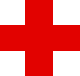 中国红十字会个人会员入会申请登记表姓  名性  别照片文化程度出生年月照片民  族职  业照片身份证号联系电话照片工作单位地  址会员申请                申请人签名:                             年   月   日                申请人签名:                             年   月   日                申请人签名:                             年   月   日                申请人签名:                             年   月   日批准单位意见（盖章）                      年   月   日（盖章）                      年   月   日（盖章）                      年   月   日（盖章）                      年   月   日序号姓名性别出生年月入会时间身份证号码电话号码所属红十字组织单位及其职务（或住址）